Ekstra oppsatt leir i juleferien 27.-30. desember 2020Etter henvendelser har Aktivt Pusterom AS satt opp ekstra juleleir (avlastning) 27.-30. desember 2020 på Kvamskogen. Begrenset antall plasser, så førstemann til mølla-prinsippet gjelder. Påmeldingsfrist vil være 01.12.2020.Faktura vil bli tilsendt i forkant. Pris: sats 1, kr 9000,-. Sats 2, kr 13.500,- . Vi gjør oppmerksom på at påmeldingen er bindene og må betales i sin helhet dersom plassen ikke er avbestilt 3 uker før leir. Dato/Underskrift ___________________________________________________________________________Påmeldingen sendes fortrinnsvis til:                      Kontonummer: 6502 05 02902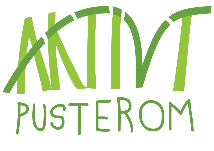 Aktivt Pusterom AS, postboks 200 Løvås,            Org. nummer: 918 713 727                                        5865 Bergen eller 						Telefon: 945 00 215                             Digipost: Aktivt Pusterom AS			Navn (deltaker):Født:Adresse:Postnr./sted:Telefon (deltaker)Deltaker skal være med på leir 27.-30.12.202027.-30.12.2020Foresatte / kontaktperson (som kan kontaktes under oppholdet)Navn:Tlf og mailadresse: PostadresseForvaltning/NAV/
Barnevern/Institusjon:Kontaktperson:Adresse:Postnr./sted:Tlf/mailadresse:Faktura sendes:Ressursnr.:Klientnr.: